A ………………..., le………………….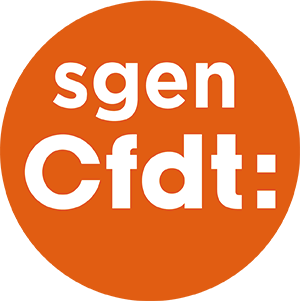 La·le secrétaire de la section Sgen-CFDTÀMadame la présidente,  Monsieur le présidentObjet : mise en œuvre de la loi Orientation et réussite étudianteMadame la présidente, Monsieur le président,La loi Orientation et réussite étudiante impose aux établissements d’enseignement supérieur de définir des capacités d’accueil, des attendus, et de construire des dispositifs d’accompagnement.Ces différents éléments doivent être soumis aux votes du conseil d’administration et de la commission formation et vie universitaire.Nous souhaitons pouvoir rapidement échanger avec vous sur ces différents éléments.Nous vous sollicitons donc pour obtenir un rendez-vous.Je vous prie de croire Madame la présidente, Monsieur le président, en mon profond attachement pour le service public d’éducation et d’enseignement supérieur.Signature